Nom :Gr dateDarwinDarwin Chap 3Nom :DarwinNom au complet : charle DarwinPériode de temps :1809 a 1882Théorie :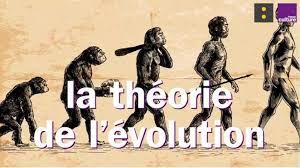 évolutionNationalité :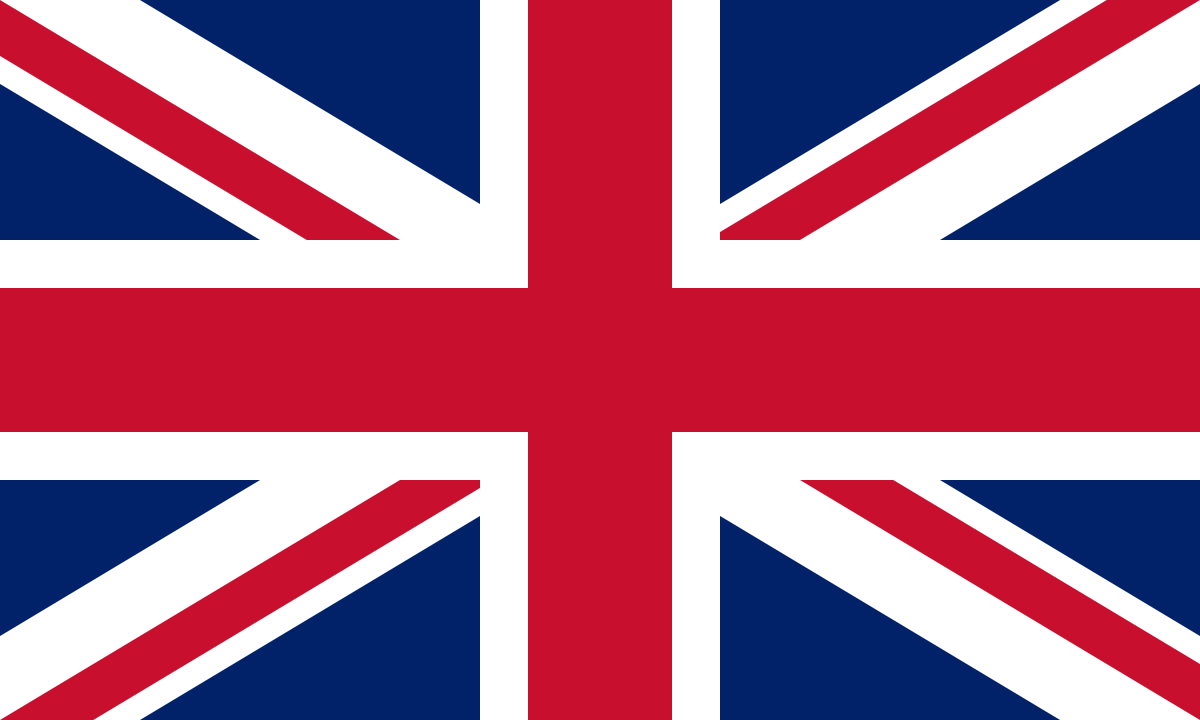 anglaiseSon oeuvre :Origine espece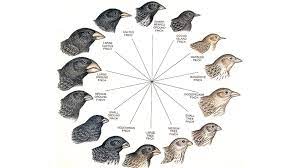 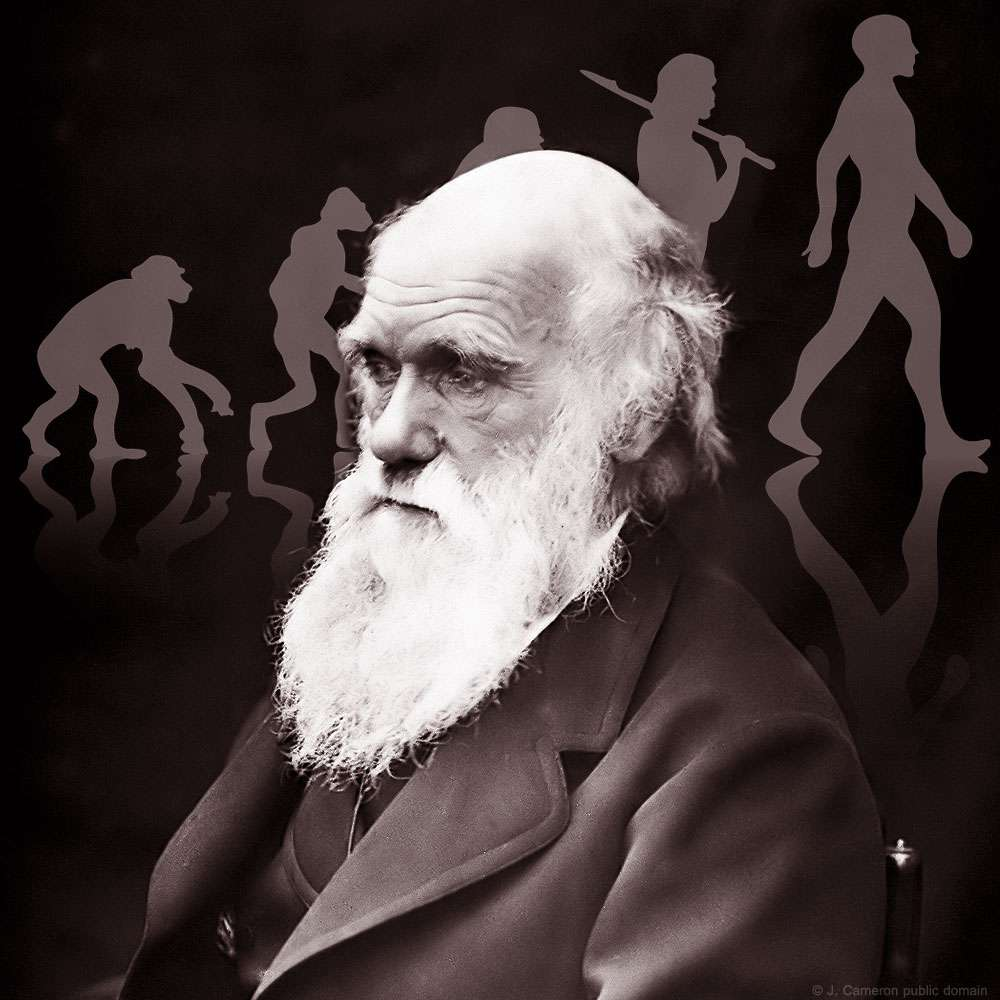 